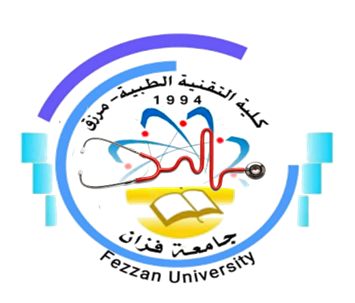 كلية التقنية الطبية/ مرزقنموذج توصيف مقرر دراسيأهداف المقررأن يكتسب الطالب حب الوطن والدفاع عنه حيث إنه حب الوطن من الايمان.أن يتحصل الطالب ويكتسب خبرة سياسية عن ماهية الدولة والسيادة الدولية.أن يتعرف الطالب على مقاصد الشريعة الاسلامية.تطبيق الديمقراطية في الحياة العملية وفهم الحرية في التعبير بصورة صحيحة.محتوى المقرر طرق التدريس 	محاضرات              واجبات             تقارير، ورقات عمل           حلقات نقاشطرق التقييمالمراجع والدورياترئيس و منسق الجودة بالقسم العام : أ. نواسة علي بريكاومراجعة رئيس قسم الجودة : أ . خديجة عبدالسلام سعد1اسم المقرر الدراسي ورمزهتربية وطنية 701 GE2منسق المقررأ. محمد صالح بن رمضان 3القسم / الشعبة التي تقدم البرنامجالقسم العام4الأقسام العلمية ذات العلاقة بالبرنامججميع الأقسام بالكلية5الساعات الدراسية للمقرر286اللغة المستخدمة في العملية التعليميةالعربية7السنة الدراسية / الفصل الدراسيالفصل السابع8تاريخ وجهة اعتماد المقرر2010/ 2011 جامعة سبها الموضوع العلميعدد الساعاتمحاضرةحقوق الانسان في الاسلام.22المبادئ المتعلقة بحقوق الانسان 22الحرية والمساواة .22الدستور وأنواعه.22الدولة وأركانها ، أنواع الدول22الحكومة و أنواعها22خصائص السيادة الدولية.22الديمقراطية ومميزاتها وأنواعها22العقوبات في الإسلام.22السلطات العامة في الدولة، نظرية فصل السلطات.22وجه الشبه بين الثورة والانقلاب، الأحزاب السياسية22ر.مطرق التقييمتاريخ التقييمالنسبة المئوية1الامتحان النصفي الأول الأسبوع السادس 15%2حلقات نقاشأسبوعيا10%3الامتحان النصفي الثانيالأسبوع العاشر 15%4الامتحان النهائي الأسبوع الرابع عشر 60%المجموعالمجموع100 %رعنوان المرجع النسخةالمؤلفمكان تواجدها1القرءان الكريم و السنة النبوية المطهرة2القانون الدستوريالاولىصبيح مسكوني المكتبة3الإسلام مقاصد وأحكامالأولى ، الثانيةالأمين الماعزيالمكتبة 4الاتفاقيات الدولية والإقليمية المتعلقة بحقوق الانسان الاولالمنظمة الدوليةالمكتبة